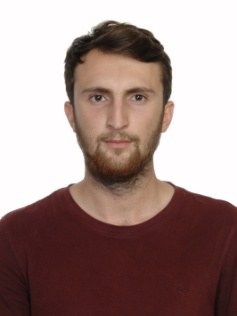 ÖZGEÇMİŞUğur IŞIKDoğumTarihi: 23.11.1991DoğumYeri: MUŞİletişim BilgileriEv Adresi: Okay 10 apt dereboyu cad. Lefkoşa /KKTCE-Posta               : ugur.isik@neu.edu.trEğitimYüksek Lisans: Tez AşamasındaLisans:Yakın Doğu Üniversitesi Mimarlık Fakültesi İç Mimarlık Bölümü (2014 	Lefkoşa )Orta Öğretim: Rekabet Kurumu Lisesi (2009 MUŞ )    Atölye Çalışmaları22-23 MAYIS 2014Tasarım Teknik Çözüm Başlıklı Atölye Çalışması 21-22 MAYIS 2015 Sınır Başlıklı Atölye Çalışması Bireysel Çalışmalar  UMUT Eczanesi Kurukahvedeğirmeni coffe shop iç mekan tasarımı Buket Kız Yurdu tasarımıAkademik İş DeneyimiYakın Doğu Üniversitesi Mimarlık Fakültesi İç Mimarlık Bölümü 2014 Yılı başlangıcı , tam zamanlı  AsistanBilgisayarBilgisiMicrosoft Office ProgramlarıAutocad3D Studio MaxPhotoshopDilBilgisi: İngilizce (Okuma – Yazma – Konuşma :Orta)İlgi Alanları/HobilerTasarımMobilya TasarımıMuzikFotoğrafçılıkReferanslar: İstek üzerine temin edilir